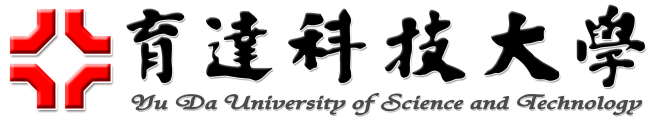 第十四週餐廳食材/餐具衛生檢查結果「O」:表示合格     「X」:表示不合格檢查者:蔡年展營養師                   檢查日期:109/12/18生衛組組長:檢測項目檢測項目受檢攤商品名檢測結果檢測結果檢測項目檢測項目受檢攤商品名合格不合格食材有效日期李媽媽麵店酸菜絲O食材有效日期李媽媽麵店雞腿塊O食材有效日期李媽媽麵店鍋燒意麵O食材有效日期李媽媽麵店豆棗O食材有效日期西貢傳統越南美食冷凍白蝦O食材有效日期西貢傳統越南美食澱粉條O食材有效日期西貢傳統越南美食澱粉皮O食材有效日期西貢傳統越南美食榨菜絲O食材有效日期胖嘟嘟小棧鮮奶O食材有效日期胖嘟嘟小棧發酵乳O食材有效日期胖嘟嘟小棧阿華田O食材有效日期胖嘟嘟小棧黑珍珠O食材有效日期鍋殿火鍋冷凍白蝦O食材有效日期鍋殿火鍋貢丸O食材有效日期鍋殿火鍋豬肉片O食材有效日期鍋殿火鍋牛肉片O食材有效日期八方雲集煙燻雞絲O食材有效日期八方雲集黑胡椒豬肉排O食材有效日期八方雲集玉米粒罐頭O食材有效日期台北人麥多雞球O食材有效日期台北人盒裝豆腐(非基改)O食材有效日期台北人大香腸O食材有效日期三之三早餐無糖豆漿(非基改)O食材有效日期三之三早餐薯餅O食材有效日期三之三早餐香香雞O食材有效日期三之三早餐咔拉雞堡O食材有效日期三之三早餐白吐司O食材過氧化氫鍋殿火鍋板豆腐O餐具油脂殘留李媽媽碗O餐具油脂殘留八方雲集盤子O餐具油脂殘留台北人盤子O